CHAUDHARY DEVI LAL UNIVERSITY, SIRSA(Established by the State Legislature Act 9 of 2003)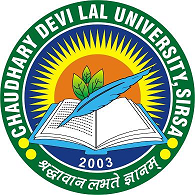 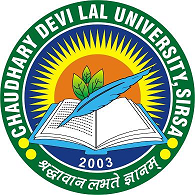 NotificationIn terms of Clause 09 sub Clause (B)(ix) of this University Statutes, the Vice Chancellor is pleased to nominate Dr. Sultan Singh, Principal, University College, as a member in the University Court of the University, for a period of three years w.e.f. the date of issuance of this notification. 			-sd-REGISTRAR Endst. No. Acad/11(I)/AC-I/2021/55-111			Dated 01.04.2021Copy of the above is forwarded to the following for information and necessary action:1.	All the members of University Court, Chaudhary Devi Lal University, Sirsa. 2.	Principal, University College, CDLU, Sirsa.3.	Accounts Officer, Accounts Branch, CDLU, Sirsa. 4.	Joint Director (Audit), CDLU, Sirsa. 5.	Incharge, UITDC, CDLU, Sirsa to upload the above notification on University website. 6.	PS to Vice-Chancellor (for kind information of the Vice-Chancellor), CDLU, Sirsa.7.	PA to Registrar (for kind information of the Registrar), CDLU, Sirsa. 		             -sd-               Deputy Registrar (Academic)             For Registrar